St. Andrew’sEpiscopal Church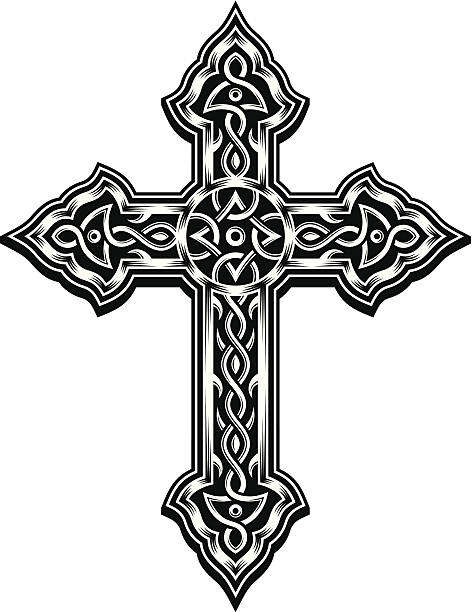 The Second Sunday in Lent         February 28,2021Worship and Communion under Special Circumstances“Do not neglect hospitality, for through it some have unknowingly entertained angels." (Heb. 13:1). We warmly welcome all who worship with us today. Children are welcome in worship. The Word of GodPrelude  Opening Hymn Opening Acclamation                       		         Book of Common Prayer, page 355  Celebrant   Bless the Lord who forgives all our sins.  People       His mercy endures forever. Collect for Purity: Almighty God, to you all hearts are open, all desires known,
and from you no secrets are hid: Cleanse the thoughts of our hearts by the inspiration of your Holy Spirit, that we may perfectly love you, and worthily magnify your holy Name; through Christ our Lord. Amen. Collect Of the Day	Celebrant	The Lord be with you.	People	And also with you.Celebrant    O God, whose glory it is always to have mercy: Be gracious to all who have gone astray from your ways, and bring them again with penitent hearts and steadfast faith to embrace and hold fast the unchangeable truth of your Word, Jesus Christ your Son; who with you and the Holy Spirit lives and reigns, one God, for ever and ever. Amen.Old Testament Reading: Genesis 17: 1-7, 15-16Reader: A reading from the Book of Genesis.When Abram was ninety-nine years old, the Lord appeared to Abram, and said to him, “I am God Almighty; walk before me, and be blameless. And I will make my covenant between me and you, and will make you exceedingly numerous.” Then Abram fell on his face; and God said to him, “As for me, this is my covenant with you: You shall be the ancestor of a multitude of nations. No longer shall your name be Abram, but your name shall be Abraham; for I have made you the ancestor of a multitude of nations. I will make you exceedingly fruitful; and I will make nations of you, and kings shall come from you. I will establish my covenant between me and you, and your offspring after you throughout their generations, for an everlasting covenant, to be God to you and to your offspring after you. God said to Abraham, “As for Sarai your wife, you shall not call her Sarai, but Sarah shall be her name. I will bless her, and moreover I will give you a son by her. I will bless her, and she shall give rise to nations; kings of peoples shall come from her.” Reader: The Word of the Lord.People: Thanks be to God. Psalm  22:22-3022 Praise the Lord, you that fear him; *
stand in awe of him, O offspring of Israel; all you of Jacob's line, give glory.23 For he does not despise nor abhor the poor in their poverty;
neither does he hide his face from them; *
but when they cry to him he hears them.24 My praise is of him in the great assembly; *
I will perform my vows in the presence of those who worship him.25 The poor shall eat and be satisfied, and those who seek the Lord shall praise him: *
"May your heart live for ever!"26 All the ends of the earth shall remember and turn to the Lord, *
and all the families of the nations shall bow before him.27 For kingship belongs to the Lord; *
he rules over the nations.28 To him alone all who sleep in the earth bow down in worship; *
all who go down to the dust fall before him.29 My soul shall live for him; my descendants shall serve him; *
they shall be known as the Lord'S for ever.30 They shall come and make known to a people yet unborn *
the saving deeds that he has done.The Holy Gospel – Mark 8: 31-38Celebrant: The Holy Gospel of our Lord Jesus Christ according to Mark.        People:       Glory to you, Lord Christ.Jesus began to teach his disciples that the Son of Man must undergo great suffering, and be rejected by the elders, the chief priests, and the scribes, and be killed, and after three days rise again. He said all this quite openly. And Peter took him aside and began to rebuke him. But turning and looking at his disciples, he rebuked Peter and said, “Get behind me, Satan! For you are setting your mind not on divine things but on human things.” He called the crowd with his disciples, and said to them, “If any want to become my followers, let them deny themselves and take up their cross and follow me. For those who want to save their life will lose it, and those who lose their life for my sake, and for the sake of the gospel, will save it. For what will it profit them to gain the whole world and forfeit their life? Indeed, what can they give in return for their life? Those who are ashamed of me and of my words in this adulterous and sinful generation, of them the Son of Man will also be ashamed when he comes in the glory of his Father with the holy angels.” People	Praise to you, Lord Christ. Homily								            The Prayers of the People   Form IV                                    		     BCP, page 388
Let us pray for the Church and for the world.

Grant, Almighty God, that all who confess your Name may be united in your truth, live together in your love, and reveal your glory in the world.

Silence
Lord, in your mercy
Hear our prayer.

Guide the people of this land, and of all the nations, in the ways of justice and peace; that we may honor one another and serve the common good.

Silence
Lord, in your mercy
Hear our prayer.

Give us all a reverence for the earth as your own creation, that we may use its resources rightly in the service of others and to your honor and glory.
Silence
Lord, in your mercy
Hear our prayer.

Bless all whose lives are closely linked with ours, and grant that we may serve Christ in them, and love one another as he loves us.Silence
Lord, in your mercy
Hear our prayer.

Comfort and heal all those who suffer in body, mind, or spirit; give them courage and hope in their troubles, and bring them the joy of your salvation.

Silence
Lord, in your mercy
Hear our prayer.

We commend to your mercy all who have died, that your will for them may be fulfilled; and we pray that we may share with all your saints in your eternal kingdom.

Silence
Lord, in your mercy
Hear our prayer.                The Minister adds a concluding a collect.Lord Jesus Christ, you said to your apostles, "Peace I give to you; my own peace I leave with you:" Regard not our sins, but the faith of your Church, and give to us the peace and unity of that heavenly City, where with the Father and the Holy Spirit you live and reign, now and for ever. Amen.The PeaceCelebrant	The peace of the Lord be always with you.People	And also with you.The People remain at their seatsAnnouncementsMusical Selection Communion under Special CircumstancesThe Celebrant, whether priest or deacon, or Eucharistic Minister reads a passage of Scripture appropriate to the day or occasion, or else one of the followingJesus said, "I am the bread of life; whoever comes to me shall
not hunger, and whoever believes in me shall never thirst."    John 6:35Jesus said, "Abide in me, as I in you. As the branch cannot
bear fruit by itself, unless it abides in the vine, neither can
you, unless you abide in me. I am the vine, you are the
branches. By this my Father is glorified, that you bear much
fruit, and so prove to be my disciples. As the Father has loved
me, so have I loved you; abide in my love."    John 15:4-5a, 8-9			                                       Suitable prayers may be offered, concluding with the following or some other Collect.Almighty Father, whose dear Son, on the night before he suffered, instituted the Sacrament of his Body and Blood: Mercifully grant that we may receive it thankfully in
remembrance of Jesus Christ our Lord, who in these holy mysteries gives us a pledge of eternal life; and who lives and reigns for ever and ever. Amen.The Lord's Prayer is said, the Minister first saying - Let us pray in the words our Savior Christ has taught us.The Lord’s PrayerOur Father, who art in heaven,
    hallowed be thy Name,
    thy kingdom come, thy will be done,
        on earth as it is in heaven.
Give us this day our daily bread.
And forgive us our trespasses,
    as we forgive those  who trespass against us.
And lead us not into temptation,
    but deliver us from evil.
For thine is the kingdom,
    and the power, and the glory,
    for ever and ever. Amen.Eternal God heavenly Father, you have graciously accepted us as living members of your Son our Savior Jesus Christ, and you have fed us with spiritual food in the Sacrament of his Body and Blood. Send us now into the world in peace, and grant us strength and courage to love and serve you with gladness and singleness of heart; through Christ our Lord. Amen. Lenten Blessing:  Christ give you grace to grow in holiness, to deny yourselves, take up your cross, and follow him; and the blessing of God Almighty, the Father, the Son and the Holy Spirit, be with you and remain with you, always. Amen. A minister concludes with one of the followingThe grace of our Lord Jesus Christ, and the love of God, and
the fellowship of the Holy Spirit, be with us all evermore. Amen.    2 Corinthians 13:14May the God of hope fill us with all joy and peace in
believing through the power of the Holy Spirit. Amen.   Romans 15:13	Dismissal	Reader	Go in Peace to love and serve the Lord.  	People	Thanks be to God.  Closing Hymn Postlude   ST. ANDREWS EPISCOPAL CHURCH44078 St. Andrew’s Church Road, California, MD 20619301.862.2247http://standrewsleonardtown.org Facebook  www.facebook.com/StAndrewsCaliforniaMD/ST. ANDREWS STAFFThe Rev. Beverly Weatherly, Rector, rector@standrewsleonardtown.orgAmy Foster, Minister of Music, amy.consoli@gmail.comDonna Triplett, Parish Administrator, parishadmin@standrewsleonardtown.org Mary Maker, Sr. Warden, mlmaker@abm-md.com John McKendrew, Jr. Warden, mckendrewjb@msn.com The Minister may say the following InvitationThe Gifts of God for the People of GodThe Sacrament is administered with the following or other wordsThe Body of our Lord Jesus Christ keep you in everlasting life.  [Amen.]The minister concludes with a post communion prayer.Let us pray.